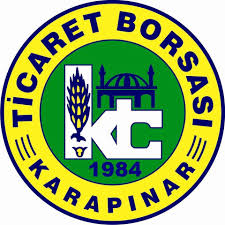 BİLGİ İŞLEM POLİTİKABorsamız; güçlü ve sağlam altyapısıyla, borsacılık faaliyetlerinde hızlı, kesintisiz ve güvenli bir şekilde hizmet vermeyi, güncel teknolojileri takip ederek bunları kullanmayı, herhangi bir arıza durumunda hızlı çözümler üretmeyi ve bunları uygulamayı bilgi işlem politikası olarak benimsemiştir. 										Ahmet ULUSOY							Karapınar Ticaret BorsasıYönetim Kurulu Başkanı